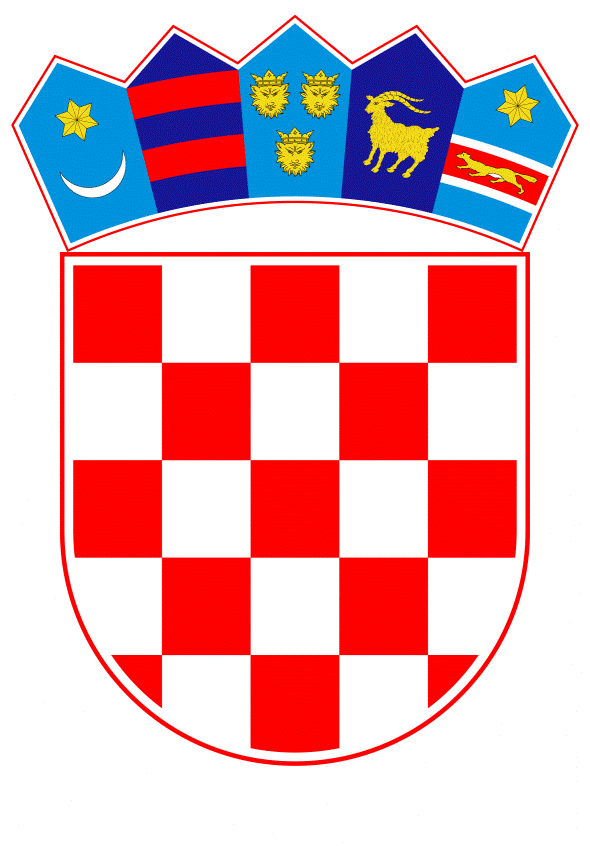 VLADA REPUBLIKE HRVATSKEZagreb, 24. listopada 2019.______________________________________________________________________________________________________________________________________________________________________________________________________________________________Banski dvori | Trg Sv. Marka 2  | 10000 Zagreb | tel. 01 4569 222 | vlada.gov.hrPRIJEDLOGNa temelju članka 31. stavka 3. Zakona o Vladi Republike Hrvatske (Narodne novine, br. 150/11, 119/14, 93/16 i 116/18), Vlada Republike Hrvatske na sjednici održanoj _____________ donijela jeZAKLJUČAKPrihvaća se Program hrvatskog predsjedanja Strategijom Europske unije za dunavsku regiju 2020. godine, koje je dostavilo Ministarstvo regionalnoga razvoja i fondova  Europske unije, aktom klase: 910-05/19-12/1, urbroja: 538-06-3-1-1/395-19-25. Za provedbu Programa i koordinaciju aktivnosti iz točke 1. ovoga Zaključka zadužuje se Ministarstvo regionalnoga razvoja i fondova Europske unije.Ministarstvo vanjskih i europskih poslova aktivno će pružati potporu u aktivnostima hrvatskog predsjedanja Strategijom Europske unije za dunavsku regiju te će poticati afirmaciju makroregionalnih strategija i teritorijalne suradnje u Republici Hrvatskoj. Ministarstvo zaštite okoliša i energetike, Ministarstvo rada i mirovinskog sustava, Ministarstvo gospodarstva, poduzetništva i obrta, Ministarstvo mora, prometa i infrastrukture, Ministarstvo znanosti i obrazovanja, Ministarstvo kulture, Ministarstvo unutarnjih poslova, Ministarstvo turizma te po potrebi sve zainteresirane jedinice regionalne samouprave sudjelovat će u provedbi aktivnosti vezanih za Strategiju Europske unije za dunavsku regiju u okviru svojih redovnih poslova te sukladno financijskim, ljudskim i tehničkim resursima za tu svrhu planiranima u okviru sredstava projekcija državnog proračuna Republike Hrvatske za 2020. godinu.Ministarstvo regionalnoga razvoja i fondova Europske unije odgovorno je za koordinaciju aktivnosti Programa iz točke 1. ovoga Zaključka i pružanje potpore nadležnim resornim tijelima iz točke 3. ovoga Zaključka.Za provedbu aktivnosti u okviru Programa iz točke 1. ovog Zaključka koje su u nadležnosti Ministarstva regionalnoga razvoja i fondova Europske unije, osigurana su sredstva iz Europskog fonda za regionalni razvoj u iznosu od 199.750 eura kao i u projekciji državnog proračuna za 2020. godinu Republike Hrvatske na pozicijama Ministarstva regionalnoga razvoja i fondova Europske unije u iznosu od 35.250 eura.Ministarstvo regionalnoga razvoja i fondova Europske unije se zadužuje izvijestiti sve resore iz točke 3. ovoga Zaključka. Klasa:Urbroj:Zagreb, ____________PREDSJEDNIK    mr. sc. Andrej PlenkovićOBRAZLOŽENJEStrategija Europske unije za dunavsku regiju (Dunavska strategija) formalno je usvojena na Europskom vijeću 24. lipnja 2011. godine. Temelji se na dva glavna dokumenta: Komunikaciji Europske komisije o Strategiji EU za dunavsku regiju (COM(2010) 715) te Akcijskom planu (SEC(2010) 1489).Dunavskom strategijom obuhvaćeno je 14 država dunavskog riječnog sliva: Njemačka (savezne pokrajine Baden-Württemberg i Bavarska), Austrija, Slovačka, Mađarska, Hrvatska, Srbija, Rumunjska, Bugarska, Moldova, Ukrajina, Češka, Slovenija, Bosna i Hercegovina i Crna Gora.Kao 4 glavna cilja strategije ili stupa suradnje utvrđeni su: Povezivanje dunavske regije (održiva prometna i energetska povezanost, jačanje turizma, kulturne razmjene i međuljudskih kontakata) kroz prioritetna područja 1-3Očuvanje okoliša u dunavskoj regiji (očuvanje vodnih resursa, bioraznolikosti i kvalitete zraka i tla, upravljanje rizicima) kroz prioritetna područja 4-6Izgradnja prosperiteta u dunavskoj regiji (poticanje društveno-gospodarskog i ljudskog razvoja) kroz prioritetna područja 7-8Jačanje institucionalnih kapaciteta te suradnja na području sigurnosti i borbe protiv kriminala kroz prioritetna područja 9-11 Na nacionalnoj i regionalnoj razini provedbu Dunavske strategije osiguravaju Nacionalni koordinatori (Nacionalni koordinator u Republici Hrvatskoj je Ministarstvo vanjskih i europskih poslova) dok prioritetna područja sukoordiniraju predstavnici odgovarajućih resora dvije države sudionice u skladu s Akcijskim planom. Republika Hrvatska koordinira:  s Bavarskom prioritetno područje 6: Očuvanje bioraznolikosti, krajolika i kvalitete zraka i tla te s Baden Württembergom prioritetno područje 8: Jačanje konkurentnosti poduzetništva i razvoj privrednih klastera Danube Strategy Point (DSP) je Tajništvo Dunavske strategije osnovano 2015. godine na inicijativu Europske komisije radi pružanja pomoći upravljačkim strukturama u implementaciji, komunikaciji i evaluaciji same Strategije. DSP je direktno odgovoran Nacionalnim koordinatorima, koji su odgovorni za definiranje, odobravanje i praćenje provedbe Radnog plana DSP-a. Za prvotnog domaćina je odabrano predstavništvo Baden-Württemberg-a u Bruxellesu, a od rujna 2018. godine domaćini DSP-a su Grad Beč (Austrija) te Ministarstvo regionalnoga razvoja i javne administracije (Rumunjska).Predsjedanje Dunavskom strategijom obavlja se po jednogodišnjem rotacijskom principu. Od pokretanja Strategije 2011. godine, istom su predsjedale sljedeće države sudionice: Rumunjska, Bavarska, Austrija, Baden-Württemberg, Slovačka, Mađarska i Bugarska.U travnju 2018. godine prihvaćena je kandidatura Republike Hrvatske za preuzimanjem predsjedanja Strategijom Europske unije za dunavsku regiju 2020 godine. Odabrana tema hrvatskog predsjedanja je "Dunavska strategija - 10 godina poslije" s ciljem vrednovanje dosadašnjih postignuća i određivanje budućeg smjera razvoja Dunavske strategije. Usporedno s hrvatskim predsjedanjem Strategijom Europske unije za dunavsku regiju, Republika Hrvatska će po prvi put predsjedati Vijećem Europske unije, što će omogućiti daljnju analizu komplementarnosti i osnaživanje uloge makroregionalnih strategija u Kohezijskoj politici Europske unije. U okviru aktivnosti predsjedanja Dunavskom strategijom sljedeći su sastanci fiksno utvrđeni: sastanak Nacionalnih koordinatora sastanak Koordinatora prioritetnih područja zajednički sastanak Nacionalnih koordinatora i Koordinatora prioritetnih područja Godišnji forum Strategije Europske unije za dunavsku regiju te ministarski sastanak ministara zaduženih za regionalni razvoj i fondove EU tijekom Godišnjeg forumaDodatno se predlaže održavanje sljedećih događanja: organizacija sastanka Nacionalnih koordinatora i institucija zaduženih za proces programiranja u državama sudionicama Dunavske strategije sastanak predsjedatelja svih makroregionalnih strategijasastanak parlamentaraca dunavske regije organizacija nekoliko manjih događanja (seminara, radionica)Konačni program biti će podložan mogućim izmjenama, kako bi se osigurala dinamička i sadržajna usklađenost s političkim i legislativnim aktivnostima na razini Europske unije.Program transnacionalne suradnje Dunav 2014. – 2020. za potrebe organizacije Godišnjeg foruma u sklopu predsjedavanja osigurava iznos od 199.750 eura iz Europskog fonda za regionalni razvoj, a država predsjedateljica dodatnih 35.250 eura vlastitog sufinanciranja. U tu svrhu potrebno je potpisati Sporazum o partnerstvu sa Danube Strategy Point-om te se formalno uključiti u njihov projekt kako bi mogli koristiti navedena sredstva. Predlagatelj:Ministarstvo regionalnoga razvoja i fondova Europske unijePredmet:Program hrvatskog predsjedanja Strategijom Europske unije za dunavsku regiju 2020. godine